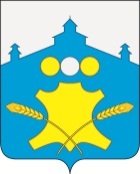 Земское собраниеБольшемурашкинского муниципального района Нижегородской области Р Е Ш Е Н И Е           29.08.2019 г.                                                                                №  55Об утверждении Положения по оплате труда лиц, замещающих муниципальные должности в Большемурашкинском муниципальном районе Нижегородской области, осуществляющих свои полномочия на постоянной основеВ соответствии с частью 5 статьи 40 Федерального закона от 6 октября 2003 года № 131-ФЗ "Об общих принципах организации местного самоуправления в Российской Федерации", статьи 17 Закона Нижегородской области от 3 октября 2008 года № 133-З "О гарантиях осуществления полномочий депутата, члена выборного органа местного самоуправления, выборного должностного лица местного самоуправления в Нижегородской области", Законом Нижегородской области от 10 октября 2003 года № 93-З «О денежном содержании лиц, замещающих муниципальные должности в Нижегородской области», Земское собрание  Большемурашкинского муниципального района Нижегородской области  р е ш и л о:1.Утвердить прилагаемое Положение об оплате труда лиц, замещающих муниципальные должности в Большемурашкинском муниципальном районе Нижегородской области, осуществляющих свои полномочия на постоянной основе.2.Настоящего решения вступает в законную силу с 1 октября 2019 года и подлежит опубликованию в районной газете «Знамя».3.Контроль за исполнением настоящего решения возложить на комиссию по местному самоуправлению и общественным связям (председатель Лесникова Л.Ю.)ПРИЛОЖЕНИЕк  решению Земского собранияБолшемурашкинского муниципального районаНижегородской областиот 29.08. 2019 года №  55Положение по оплате труда лиц, замещающих муниципальные должности в Большемурашкинском муниципальном районе Нижегородской области, осуществляющих свои полномочия на постоянной основе1.Общие положения1.1.Настоящее Положение об оплате труда лиц, замещающих муниципальные должности в Большемурашкинском муниципальном районе Нижегородской области, осуществляющих свои полномочия на постоянной основе (далее - Положение), разработано в соответствии с Федеральным законом от 6 октября 2003 года N 131-ФЗ «Об общих принципах организации местного самоуправления в Российской Федерации», Бюджетным кодексом Российской Федерации,  Законом Нижегородской области от 3 октября 2008 года N 133-З от 03 октября 2008 «О гарантиях осуществления полномочий депутата, члена выборного органа местного самоуправления, выборного должностного лица местного самоуправления в Нижегородской области», Законом Нижегородской области от 10 октября 2003 года № 93-З «О денежном содержании лиц, замещающих муниципальные должности в Нижегородской области» и определяет порядок установления денежного содержания лиц, замещающих муниципальные должности в Большемурашкинском муниципальном районе Нижегородской области, осуществляющих свои полномочия на постоянной основе (далее – лиц, замещающих муниципальные должности).1.2.Расходы, связанные с осуществлением предусмотренных настоящим Положением мероприятий, производятся в пределах утвержденного фонда оплаты труда лиц, замещающих муниципальные должности.2. Оплата труда 2.1.Денежное содержание лиц, замещающих муниципальные должности состоит из ежемесячного денежного вознаграждения, ежемесячной процентной надбавки к денежному вознаграждению за особые условия работы; ежемесячной процентной надбавки за работу со сведениями, составляющими государственную тайну; ежемесячного денежного поощрения; премии за выполнение особо важных и сложных заданий; единовременной выплаты при предоставлении ежегодного оплачиваемого отпуска и материальной помощи.2.2.Финансирование расходов на оплату труда лиц, замещающих муниципальные должности осуществляется исключительно за счет средств местного бюджета.3. Порядок выплаты денежного содержания3.1. Ежемесячное денежное вознаграждение:3.1.1.Размер ежемесячного денежного вознаграждения устанавливается в соответствии с замещаемой муниципальной должностью на основании действующего законодательства и в соответствии с настоящим Положением.Размер ежемесячного денежного вознаграждения устанавливается в размере:3.2. Ежемесячная надбавка за выслугу лет как дополнительная выплата лицам, замещающим муниципальные должности, не выплачивается, а является составной частью денежного вознаграждения.3.3. Ежемесячная процентная надбавка к денежному вознаграждению за особые условия работы:3.3.1. Ежемесячная процентная надбавка к денежному вознаграждению за особые условия работы устанавливается в зависимости от замещаемой  муниципальной должности  в размерах:3.4. Ежемесячная процентная надбавка к должностному окладу за работу со сведениями, составляющими государственную тайну:3.4.1.Ежемесячная процентная надбавка за работу со сведениями, составляющими государственную тайну, выплачивается лицам, замещающим муниципальные должности в размере и порядке, определяемых законодательством Российской Федерации.3.5. Ежемесячное денежное поощрение:3.5.1.Ежемесячное денежное поощрение устанавливается в размере 25 процентов от ежемесячного денежного вознаграждения.3.6.Премии за выполнение особо важных и сложных заданий:3.6.1.Премия за выполнение особо важных и сложных заданий выплачивается лицам, замещающим муниципальные должности, выполняющим качественно и в кратчайшие сроки ответственные поручения, иные срочные задания и поручения.3.6.2.Выплата премии за выполнение особо важных и сложных заданий производится на основании решения Земского собрания. 3.7.Единовременная выплата при предоставлении ежегодного оплачиваемого отпуска:3.7.1.При предоставлении ежегодного оплачиваемого отпуска один раз в год производится единовременная выплата в размере двух денежных вознаграждений и материальная помощь.3.7.2.Единовременная выплата при предоставлении ежегодного оплачиваемого отпуска для главы местного самоуправления осуществляется на основании распоряжения главы местного самоуправления Большемурашкинского  муниципального района, для председателя контрольно-счетной инспекции распоряжением председателя Земского собрания Большемурашкинского муниципального района.3.7.3.В случае предоставления ежегодного оплачиваемого отпуска по частям единовременная выплата производится при предоставлении той части отпуска, продолжительность которой составляет не менее 14 календарных дней.В случае единовременной выплаты при предоставлении ежегодного оплачиваемого отпуска и отзыва из ежегодного отпуска единовременная выплата не удерживается.Перенос единовременной выплаты при предоставлении ежегодного оплачиваемого отпуска на следующий календарный год не допускается.3.8.Премии к профессиональным и общегосударственным праздникам:3.8.1.Лицу, замещающему муниципальную должность, может выплачиваться денежное поощрение к профессиональным и общегосударственным праздникам. Размер поощрения устанавливается на основании муниципального правового акта распоряжением главы местного самоуправления Большемурашкинского  муниципального района.3.8.2.Выплата поощрения и размер денежного поощрения главе местного самоуправления к профессиональным и общегосударственным праздникам производится на основании распоряжения главы местного самоуправления Большемурашкинского  муниципального района при наличии фонда оплаты труда и фонда оплаты труда админитсрации. 3.8.3. Выплата поощрения и размер денежного поощрения председателю контрольно-счетной инспекции к профессиональным и общегосударственным праздникам производится на основании распоряжения председателя Земского собрания Большемурашкинского  муниципального района при наличии фонда оплаты труда. 3.9. Материальная помощь:3.9.1Лицу, замещающему муниципальную должность за средств фонда оплаты труда, может выплачиваться материальная помощь, порядок и основания предоставления которой регулируется решением Земского собрания.3.10.Формирование и утверждение фонда оплаты труда лиц, замещающих муниципальные должности, сверх суммы средств, направляемых для выплаты ежемесячного денежного вознаграждения, осуществляется в следующем размере (в расчете на год на каждую штатную единицу):1) ежемесячной процентной надбавки к денежному вознаграждению за особые условия работы в размере:а) восемнадцати ежемесячных денежных вознаграждений главе местного самоуправления; в) пятнадцати ежемесячных денежных вознаграждений председателю контрольно-счетной инспекции. 2) премий за выполнение особо важных и сложных заданий и иных премий в размере двух ежемесячных денежных вознаграждений;3) ежемесячного денежного поощрения в размере:а) трех ежемесячных денежных вознаграждений для главы местного самоуправления;б) не более трех ежемесячных денежных вознаграждений для председателя контрольно-счетной инспекции. 4) единовременной выплаты при предоставлении ежегодного оплачиваемого отпуска и материальной помощи в размере трех ежемесячных денежных вознаграждений.4.  Размеры ежемесячного денежного вознаграждения лицам, замещающим муниципальные должности, индексируются в соответствии с коэффициентом увеличения (индексации), утверждаемым законом Нижегородской области об областном бюджете решением Земского собрания о районном бюджете на соответствующий финансовый год с учетом уровня инфляции (потребительских цен).5. При составлении проектов местных бюджетов на очередной финансовый год формирование фондов оплаты труда лиц, замещающих муниципальные должности, на очередной финансовый год производится с учетом планируемого коэффициента увеличения (индексации) размеров ежемесячного денежного вознаграждения по муниципальным должностям на соответствующий финансовый год.6. Наниматель вправе перераспределять средства фонда оплаты труда лиц, замещающих муниципальные должности в Большемурашкинском муниципальном районе, между выплатами, предусмотренными п.3.10 настоящего Положения.7. Финансирование расходов на оплату труда лиц, замещающих муниципальные должности в Большемурашкинском муниципальном районе, осуществляется за счет средств местных бюджетов. Расходы на оплату труда лиц, замещающих муниципальные должности, выделяются отдельной строкой в структуре местного бюджета и устанавливаются решением Земского собрания о районном бюджете. Глава местного самоуправления,председатель Земского собрания                                                         С.И.БобровскихМуниципальные должностиРазмер ежемесячного денежного вознаграждения, рублейГлава местного самоуправления 35770Председатель контрольно-счетной инспекции23900Глава местного самоуправления150%Председатель контрольно-счетной инспекции120%